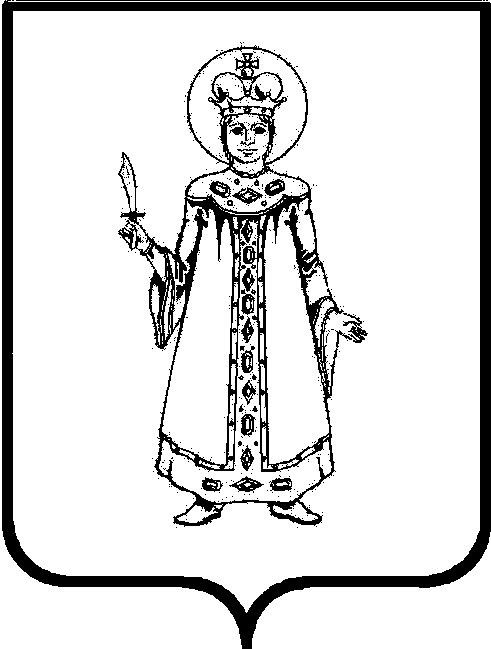 П О С Т А Н О В Л Е Н И ЕАДМИНИСТРАЦИИ СЛОБОДСКОГО СЕЛЬСКОГО ПОСЕЛЕНИЯ УГЛИЧСКОГО МУНИЦИПАЛЬНОГО РАЙОНА  ПРОЕКТот ___.02.2024 № ___
	  Об утверждении административного регламента предоставления муниципальной услуги  «Согласование создания мест (площадок) накопления твердых коммунальных отходов»В соответствии с Федеральным законом от 06.10.2003 № 131-ФЗ «Об общих принципах организации местного самоуправления в Российской Федерации», Федеральным законом от 27.07.2010 № 210-ФЗ «Об организации предоставления государственных и муниципальных услуг», Федеральным законом от 24.06.1998 № 89-ФЗ «Об отходах производства и потребления», Постановлением Правительства Российской Федерации от 31.08.2018 №1039 «Об утверждении правил обустройства мест (площадок) накопления твердых коммунальных отходов и ведения их реестра», постановлением Правительства Ярославской области от 03.06.2015 № 595-п «О типовом перечне муниципальных услуг, предоставляемых органами местного самоуправления муниципальных образований области», руководствуясь Уставом Слободского сельского поселенияАДМИНИСТРАЦИЯ ПОСЕЛЕНИЯ ПОСТАНОВЛЯЕТ:1. Утвердить прилагаемый административный регламент предоставления муниципальной услуги «Согласование создания мест (площадок) накопления твердых коммунальных отходов» (прилагается).2. Опубликовать настоящее постановление в Информационном вестнике Слободского сельского поселения, на официальном сайте Слободского сельского поселения: http://слободское-адм.рф/3. Контроль за исполнением настоящего постановления оставляю за собой.4. Постановление вступает в силу с момента опубликования.Глава Слободского сельского  поселения                         М.А. АракчееваПриложение № 1 к постановлению Администрации Слободского сельского поселенияот __.02.2024 № ___АДМИНИСТРАТИВНЫЙ РЕГЛАМЕНТПО ПРЕДОСТАВЛЕНИЮ МУНИЦИПАЛЬНОЙ УСЛУГИ «СОГЛАСОВАНИЕ СОЗДАНИЯ МЕСТ (ПЛОЩАДОК) НАКОПЛЕНИЯ ТВЕРДЫХ КОММУНАЛЬНЫХ ОТХОДОВ»1. Общие положения1.1. Административный регламент предоставления муниципальной услуги по предоставлению муниципальной услуги «Согласование создания мест (площадок) накопления твердых коммунальных отходов» (далее соответственно  административный регламент, муниципальная услуга) устанавливает порядок и стандарт предоставления муниципальной услуги. 1.2. Заявителями (получателями результата муниципальной услуги) являются физические и (или) юридические лица, обратившиеся с заявлением о согласовании создания места (площадки) накопления ТКО на территории Слободского сельского поселения Угличского муниципального района Ярославской области (далее - заявка) в случае, если в соответствии с законодательством Российской Федерации обязанность по созданию места (площадки) накопления твердых коммунальных отходов (далее - ТКО) лежит на таких лицах.С заявкой может обратиться уполномоченный представитель заявителя.1.3. Информирование о порядке предоставления муниципальной услуги.Муниципальную услугу предоставляет Администрация  Слободского сельского поселения (далее – Администрация).Место нахождения Администрации: Юридический адрес: 152610, Ярославская область, Угличский район, с. Чурьяково, д. 86Почтовый адрес: 152610, Ярославская область, г. Углич, микрорайон Мирный, дом 14График работы: понедельник - четверг: 8.30 - 16.30 (обед - 12.00 - 13.00); пятница: 8.30 - 16.00 (обед - 12.00 - 13.00).Прием по вопросам предоставления муниципальной услуги ведется по месту нахождения Администрации Слободского сельского поселения и МУ «Комбытсервич» Слободского сельского поселения по следующему графику: понедельник - четверг: 8.30 - 16.30 (обед - 12.00 - 13.00); пятница: 8.30 - 16.00 (обед - 12.00 - 13.00).Справочные телефоны: 8(48532)5-32-11, 5-67-34.Адрес электронной почты: sloboda-sp@mail.ru.Адрес официального сайта Администрации поселения: http://слободское-адм.рф/ 1.4. Информация о предоставлении муниципальной услуги, об услугах, которые являются необходимыми и обязательными для предоставления муниципальной услуги, формы и образцы документов, в том числе бланк заявления о признании помещения жилым помещением, жилого помещения непригодным для проживания и многоквартирного дома аварийным и подлежащим сносу или реконструкции доступный для копирования и заполнения, в том числе в электронной форме, размещаются:на информационных стендах в Админстрации; на официальном сайте Администрации Слободского сельского поселения (http://слободское-адм.рф/), в информационно-телекоммуникационной сети «Интернет»;в федеральной государственной информационной системе «Единый портал государственных и муниципальных услуг (функций)» (www.gosuslugi.ru) (далее – Единый портал).	Оформление визуальной, текстовой и иной информации о порядке предоставления муниципальной услуги должно соответствовать оптимальному зрительному восприятию этой информации заявителями, а именно информация должна быть напечатана удобным для чтения шрифтом, основные моменты и наиболее важные места должны быть выделены.	При изменении условий и порядка предоставления муниципальной услуги информация об изменениях должна быть выделена цветом и пометкой "Важно".	Информационные стенды должны быть максимально заметны, хорошо просматриваемы и функциональны.	На информационных стендах размещаются следующие информационные материалы:- исчерпывающая информация о порядке предоставления муниципальной услуги (в текстовом виде и в виде блок-схемы, наглядно отображающей алгоритм прохождения административных процедур);- текст Административного регламента с приложениями (полная версия на официальном сайте и извлечения на информационных стендах);- схема размещения сотрудников, ответственных за предоставление муниципальной услуги, и режим приема ими заявителей;-фамилии, имена, отчества и должности соответствующих должностных лиц и муниципальных служащих;- местонахождение и график работы многофункциональных центров предоставления государственных и муниципальных услуг;- выдержки из нормативных правовых актов по наиболее часто задаваемым вопросам;- требования к письменному заявлению (запросу) о предоставлении консультации, образец заявления (запроса) о предоставлении консультации;- формы документов для заполнения, образцы заполнения документов;- перечень оснований для отказа в предоставлении муниципальной услуги;- порядок обжалования решений, действий или бездействия должностных лиц и муниципальных служащих, предоставляющих муниципальную услугу.1.5. Способы получения информации о правилах предоставления муниципальной услуги:- в устной форме при личном обращении в Администрацию;- посредством телефонной связи: 8(48532)5-32-11, 5-67-34.- посредством почтового отправления: 152610, Ярославская область, г. Углич, микрорайон Мирный, дом 14.- через официальный сайт Администрации Слободского сельского поселения по форме обратной связи (http://слободское-адм.рф/).- на информационных стендах в помещениях Уполномоченного органа, МФЦ;- в информационно-телекоммуникационной сети «Интернет»:- на официальном сайте МФЦ;- на Едином портале государственных и муниципальных услуг (функций).Консультации заявителей осуществляются специалистом муниципального учреждения «Комбытсервис» Слободского сельского поселения, уполномоченным в соответствии с действующим законодательством – секретарем межведомственной Комиссии (далее – секретарь Комиссии).При консультировании, секретарь Комиссии дает полный, точный и понятный ответ на поставленные вопросы.Время ожидания заявителя при индивидуальном консультировании при личном обращении не должно превышать 15 минут.Индивидуальное консультирование заявителя при его личном обращении, осуществляемое лицом, уполномоченным на осуществление консультирования заявителей (далее - уполномоченное лицо) не должно превышать 10 минут.Если для подготовки ответа при предоставлении консультации требуется продолжительное время, то уполномоченное лицо предлагает заявителю обратиться письменно, либо назначить другое удобное для него время консультации.При невозможности уполномоченного лица самостоятельно ответить на поставленные вопросы оно должно переадресовать (перевести) вопросы заявителя иному должностному лицу (муниципальному служащему) лицу, компетенция и должностные обязанности которого позволяют дать ответ заявителю на поставленные вопросы, или сообщить телефонный номер, по которому заявитель может получить необходимую информацию.Последовательность приема заявлений осуществляется в порядке очереди в соответствии с графиком работы Учреждения.Обращение по телефону допускается в соответствие с графиком работы Учреждения. Продолжительность консультирования по телефону осуществляется в пределах 10 минут.При ответе на телефонные звонки уполномоченное лицо должно назвать наименование органа, фамилию, имя, отчество, занимаемую должность.Во время разговора необходимо произносить слова четко, избегать параллельных разговоров с окружающими людьми и не прерывать разговор по причине поступления звонка на другой аппарат.В конце консультирования уполномоченное лицо должно кратко подвести итоги и перечислить меры, которые надо принять (кто именно, когда и что должен сделать).Если для дачи ответа при индивидуальном консультировании заявителя по телефону требуется продолжительное время, то уполномоченное лицо предлагает заявителю обратиться письменно, либо перезвонить данному уполномоченному лицу в другое удобное для заявителя время.При невозможности уполномоченного лица самостоятельно ответить на поставленные вопросы оно сообщает заявителю телефонный номер, по которому можно получить необходимую информацию.Уполномоченные лица, осуществляющие консультирование по телефону или лично, должны корректно и внимательно относиться к заявителям.При ответах на телефонные звонки и устные обращения, уполномоченные лица подробно и в вежливой форме информируют обратившихся по интересующим их вопросам.Индивидуальное консультирование заявителя в письменной форме по почте и (или) по электронной почте производится при поступлении письменного обращения по адресу: 152610, Ярославская область, г. Углич, микрорайон Мирный, дом 14 и (или) по адресу электронной почты: http://слободское-адм.рф/.При индивидуальном консультировании заявителя в письменной форме по почте ответ на обращение заявителя направляется почтой в адрес заявителя в случае обращения в письменной форме, либо по электронной почте на электронный адрес заявителя в случае обращения в форме электронного документа в 30 (тридцатидневный) срок с момента получения обращения.Ответ на письменное обращение может быть также дополнительно направлен отличным от способа получения обращения способом на адрес заявителя, указанный в письменном обращении в качестве способа обращения заявителя или способа доставки, указанного в письменном обращении.Датой получения обращения является дата регистрации входящего обращения.Ответы на письменные обращения даются в простой, четкой и понятной форме в письменном виде и должны содержать ответы на поставленные вопросы, должность, фамилию и инициалы уполномоченного лица, подписавшего ответ, фамилию, инициалы, номер телефона исполнителя.Письменное обращение за информацией о порядке предоставления муниципальной услуги должно быть рассмотрено не позднее 30 дней. Ответ на письменное обращение направляется в письменном виде по почтовому адресу, указанному в обращении или иным способом, указанным в письменном обращении заявителя. Публичное письменное информирование осуществляется путем публикации информационных материалов в Информационном вестнике Слободского сельского поселения и на официальном сайте Администрации поселения (http://слободское-адм.рф/).Рассмотрение письменных обращений юридических лиц по вопросам предоставления муниципальной услуги осуществляется в порядке, аналогичном для рассмотрения обращений граждан. Размещение визуальной, текстовой и иной информации о порядке предоставления муниципальной услуги в помещениях Департамента, а также на едином и региональном порталах и официальном сайте должно соответствовать требованиям, указанным в пункте 1.4. Административного регламента.1.6.	Муниципальная услуга может предоставляться по принципу «одного окна» через государственное автономное учреждение Ярославской области «Многофункциональный центр предоставления государственных и муниципальных услуг» (далее – многофункциональный центр, МФЦ).Местонахождение: Ярославская область, г. Углич, ул. Никонова, д. 21.Почтовый адрес: 152613, Ярославская область, г. Углич, ул. Никонова, д.21.График работы, в том числе информирование и консультирование заявителей о порядке предоставления муниципальной услуги:-	понедельник, среда, четверг, пятница, суббота: с 08:00 до 18:00;-	вторник: с 10:00 до 20:00;-	воскресенье – выходной день.Справочные телефоны: (48532) 5-32-49, 5-34-81.Адрес сайта МФЦ в информационно-телекоммуникационной сети «Интернет»: http://mfc76.ru.Адрес электронной почты МФЦ: mfc@mfc76.ru.Информация о филиалах многофункционального центра размещена на сайте многофункционального центра. 1.7. Порядок информирования о предоставлении муниципальной услуги.     1.7.1. Информирование о предоставлении муниципальной услуги осуществляется по следующим вопросам:- место нахождения Уполномоченного органа, его структурных подразделений, МФЦ;- должностные лица и муниципальные служащие Уполномоченного органа, уполномоченные предоставлять муниципальную услугу и номера контактных телефонов; - график работы Уполномоченного органа, МФЦ;- адрес сайта в сети «Интернет» Уполномоченного органа, МФЦ;- адрес электронной почты Уполномоченного органа, МФЦ;- нормативные правовые акты по вопросам предоставления муниципальной услуги, в том числе, настоящий административный регламент (наименование, номер, дата принятия нормативного правового акта);- ход предоставления муниципальной услуги;- административные процедуры предоставления муниципальной услуги;- срок предоставления муниципальной услуги;- порядок и формы контроля за предоставлением муниципальной услуги;- основания для отказа в предоставлении муниципальной услуги;- досудебный и судебный порядок обжалования действий (бездействия) должностных лиц и муниципальных служащих Уполномоченного органа, ответственных за предоставление муниципальной услуги, а также решений, принятых в ходе предоставления муниципальной услуги.- Иная информация о деятельности Уполномоченного органа, в соответствии с Федеральным законом от 9 февраля 2009 года № 8-ФЗ «Об обеспечении доступа к информации о деятельности государственных органов и органов местного самоуправления».     1.7.2. Информирование (консультирование) осуществляется специалистами Уполномоченного органа (МФЦ), ответственными за информирование, при обращении заявителей за информацией лично, по телефону, посредством почты или электронной почты.     Информирование проводится на русском языке в форме: индивидуального и публичного информирования.     1.7.3. Индивидуальное устное информирование осуществляется должностными лицами, ответственными за информирование, при обращении заявителей за информацией лично или по телефону.     Специалист, ответственный за информирование, принимает все необходимые меры для предоставления полного и оперативного ответа на поставленные вопросы, в том числе с привлечением других сотрудников.     В случае если для подготовки ответа требуется более продолжительное время, специалист, ответственный за информирование, предлагает заинтересованным лицам перезвонить в определенный день и в определенное время, но не позднее 3 рабочих дней со дня обращения. К назначенному сроку должен быть подготовлен ответ по вопросам заявителей, в случае необходимости ответ готовится при взаимодействии с должностными лицами структурных подразделений органов и организаций, участвующих в предоставлении муниципальной услуги.     В случае если предоставление информации, необходимой заявителю, не представляется возможным посредством телефона, сотрудник Уполномоченного органа, МФЦ, принявший телефонный звонок, разъясняет заявителю право обратиться с письменным обращением в Уполномоченный орган и требования к оформлению обращения.    При ответе на телефонные звонки специалист, ответственный за информирование, должен назвать фамилию, имя, отчество, занимаемую должность и наименование структурного подразделения Уполномоченного органа.      Устное информирование должно проводиться с учетом требований официально-делового стиля речи. Во время разговора необходимо произносить слова четко, избегать «параллельных разговоров» с окружающими людьми и не прерывать разговор по причине поступления звонка на другой аппарат. В конце информирования специалист, ответственный за информирование, должен кратко подвести итоги и перечислить меры, которые необходимо принять (кто именно, когда и что должен сделать).     1.7.4. Индивидуальное письменное информирование осуществляется в виде письменного ответа на обращение заинтересованного лица в соответствии с законодательством о порядке рассмотрения обращений граждан.     Ответ на заявление предоставляется в простой, четкой форме с указанием фамилии, имени, отчества, номера телефона исполнителя, подписывается руководителем Уполномоченного орган и направляется способом, позволяющим подтвердить факт и дату направления.     1.7.5. Публичное устное информирование осуществляется посредством привлечения средств массовой информации – радио, телевидения. Выступления должностных лиц, ответственных за информирование, по радио и телевидению согласовываются с руководителем Уполномоченного органа.     1.7.6. Публичное письменное информирование осуществляется путем публикации информационных материалов о правилах предоставления муниципальной услуги, а также настоящего административного регламента и муниципального правового акта об его утверждении:     - в средствах массовой информации;      - на официальном сайте в сети Интернет;      - на Региональном портале;      - на информационных стендах Уполномоченного органа, МФЦ.
2. Стандарт предоставления муниципальной услуги2.1. Наименование муниципальной услуги - согласование создания мест (площадок) накопления твердых коммунальных отходов.2.2. Наименование органа местного самоуправления, предоставляющего муниципальную услугу.2.2.1. Муниципальная услуга предоставляется: Администрацией Слободского сельского поселения Угличского муниципального района Ярославской области (далее - Администрация).МФЦ - в части приема и (или) выдачи документов на предоставление муниципальной услуги) (при условии заключения соглашений о взаимодействии с МФЦ). 2.2.2. Не допускается требовать от заявителя осуществления действий, в том числе согласований, необходимых для получения муниципальной услуги и связанных с обращением в иные органы и организации, не предусмотренных настоящим административным регламентом. 2.3. Результат предоставления муниципальной услуги.Результатом предоставления муниципальной услуги является:- решение о согласовании создания мест (площадок) накопления твердых коммунальных отходов (далее – согласование);- решение об отказе в согласовании создания мест (площадок) накопления твердых коммунальных отходов.2.4. Срок предоставления муниципальной услуги.2.4.1. Решение о согласовании создания мест (площадок) накопления твердых коммунальных отходов или решение об отказе в согласовании принимаются Уполномоченным органом в срок не позднее 20 (двадцати) календарных дней с даты регистрации заявления о предоставлении услуги.В случае представления заявления через МФЦ срок, указанный в абзаце первом настоящего пункта, исчисляется со дня передачи МФЦ заявления и документов, указанных в пунктах 2.6.1, 2.7.1 настоящего административного регламента (при их наличии), в Уполномоченный орган.2.4.2. Решение Уполномоченного органа о согласовании создания мест (площадок) накопления твердых коммунальных отходов, а также решение об отказе в согласовании направляются Уполномоченным органом заявителю (представителю заявителя) одним из способов, указанным в заявлении:- в форме электронного документа с использованием информационно-телекоммуникационных сетей общего пользования не позднее одного рабочего дня со дня принятия решения о согласовании создания мест (площадок) накопления твердых коммунальных отходов (об отказе в таком согласовании);- в форме документа на бумажном носителе посредством выдачи заявителю (представителю заявителя) лично под расписку либо направления документа не позднее рабочего дня, следующего за 10-м рабочим днем со дня принятия решения о согласовании создания мест (площадок) накопления твердых коммунальных отходов (об отказе в таком согласовании) посредством почтового отправления по указанному в заявлении почтовому адресу.При наличии в заявлении указания о выдаче решения о согласовании создания мест (площадок) накопления твердых коммунальных отходов, решения об отказе в таком согласовании через МФЦ по месту представления заявления Уполномоченный орган обеспечивает передачу документа в МФЦ для выдачи заявителю не позднее рабочего дня, следующего за днем истечения принятия решения о согласовании создания мест (площадок) накопления твердых коммунальных отходов (об отказе в таком согласовании).2.5. Нормативные правовые акты, непосредственно регулирующие отношения, возникающие в связи с предоставлением муниципальной услуги, с указанием их реквизитов.Предоставление муниципальной услуги осуществляется в соответствии с:- Конституцией Российской Федерации;- Гражданским кодексом Российской Федерации от 30.11.1994 №51-ФЗ;- Градостроительным Кодексом Российской Федерации от 29.12.2004 №190-ФЗ;- Федеральным законом от 06.10.2003 № 131-ФЗ «Об общих принципах организации местного самоуправления в Российской Федерации»;- Федеральным законом от 27.07.2006 № 152-ФЗ «О персональных данных»;- Федеральным законом от 27.07.2010 № 210-ФЗ «Об организации предоставления государственных и муниципальных услуг»;- Федеральным законом от 24.06.1998 № 89-ФЗ «Об отходах производства и потребления»;- Постановлением Правительства Российской Федерации от 31.08.2018 года № 1039 «Об утверждении правил обустройства мест (площадок) накопления твердых коммунальных отходов и ведения их реестра»;- Уставом Слободского сельского поселения;- Правилами благоустройства территории Слободского сельского поселения, утвержденные Решением Муниципального Совета Слободского сельского поселения четвертого созыва в редакции от 15.06.2018 № 14, с изменениями, с последующими изменениями;- настоящим административным регламентом.2.6. Исчерпывающий перечень документов, необходимых в соответствии с нормативными правовыми актами для предоставления муниципальной услуги и услуг, которые являются необходимыми и обязательными для предоставления муниципальной услуги, подлежащих представлению заявителем. 2.6.1. Для предоставления муниципальной услуги заявитель представляет (направляет): а) заявление по форме, приведенной в приложении 1 к настоящему Регламенту.      Заявление заполняется разборчиво, в машинописном виде или от руки. Заявление заверяется подписью заявителя (его уполномоченного представителя).     Заявление, по просьбе заявителя, может быть заполнено специалистом, ответственным за прием документов, с помощью компьютера или от руки. В последнем случае заявитель (его уполномоченный представитель) вписывает в заявление от руки свои фамилию, имя, отчество (полностью) и ставит подпись.      Заявление составляется в единственном экземпляре – оригинале.     Заявление подписывается заявителем либо представителем заявителя.     При заполнении заявления не допускается использование сокращений слов и аббревиатур. Ответы на содержащиеся в заявлении вопросы должны быть конкретными и исчерпывающими;б) документ, удостоверяющий личность заявителя или представителя заявителя (при личном обращении в Уполномоченный орган (МФЦ));в) документ, подтверждающий полномочия представителя заявителя (в случае обращения за получением муниципальной услуги представителя заявителя);     Лицо, имеющее право действовать без доверенности от имени юридического лица, предъявляет документ, удостоверяющий его личность, и сообщает реквизиты свидетельства о государственной регистрации юридического лица, а представитель юридического лица предъявляет также документ, подтверждающий его полномочия действовать от имени этого юридического лица, или копию этого документа, заверенную печатью (при наличии) и подписью руководителя этого юридического лица;г) документы, содержащие данные о собственниках мест (площадок) накопления твердых коммунальных отходов:- для юридических лиц - полное наименование и основной государственный регистрационный номер записи в Едином государственном реестре юридических лиц, юридический адрес; - для индивидуальных предпринимателей - фамилия, имя, отчество (последнее - при наличии), основной государственный регистрационный номер записи в Едином государственном реестре индивидуальных предпринимателей, адрес регистрации по месту жительства;- для физических лиц - фамилия, имя, отчество, серия, номер и дата выдачи паспорта или иного документа, удостоверяющего личность в соответствии с законодательством Российской Федерации, адрес регистрации по месту жительства, контактные данные.д) согласие на использование земель, земельного участка, части земельного участка для размещения места (площадки) для сбора ТКО владельцев инженерных коммуникаций, попадающих в зону размещения объекта либо охранных зон, которые попадают в зону размещения объекта;е) решение общего собрания собственников помещений многоквартирного дома о включении в состав общего имущества многоквартирного дома места (площадки) накопления ТКО (в случае создания места (площадки) накопления ТКО на землях или земельных участках, находящихся в муниципальной собственности, а также государственная собственность на которые не разграничена) - для УК, ТСЖ. Для иных юридических лиц согласование с УК, ТСЖ (при условии размещения контейнерной площадки у МКД);ж) документы, содержащие данные о нахождении места (площадки) накопления твердых коммунальных отходов: сведения об адресе и (или) географических координатах места (площадки) накопления твердых коммунальных отходов, а также схема нахождения места (площадки) накопления твердых коммунальных отходов на карте масштаба 1:2000;з) документы, содержащие данные о технических характеристиках места (площадки) накопления твердых коммунальных отходов: сведения о планируемом покрытии, площади, количестве планируемых к размещению контейнеров и бункеров с указанием их объема;и) документы, содержащие данные об источниках образования твердых коммунальных отходов, которые складируются в месте (на площадке) накопления твердых коммунальных отходов: сведения об объектах капитального строительства, территории, при осуществлении деятельности на которых образуются твердые коммунальные отходы, складируемые в соответствующем месте (на площадке) накопления твердых коммунальных отходов;к) документы, содержащие данные из проекта по благоустройству вновь построенного объекта капитального строительства (при наличии);л) решение о размещении объектов (мест (площадок) накопления отходов) на землях или земельных участках, находящихся в государственной или муниципальной собственности, без предоставления земельных участков и установления сервитутов (в случае нахождения объектов (мест (площадок) накопления отходов) на землях или земельных участках, находящихся в государственной или муниципальной собственности).2.6.2. Заявление направляется заявителем (представителем заявителя)  в Уполномоченный орган на бумажном носителе посредством почтового отправления с описью вложения и уведомлением о вручении или представляется заявителем лично или в форме электронного документа с использованием информационно-телекоммуникационных сетей общего пользования, в том числе с использованием Регионального портала.      Заявление представляется заявителем (представителем заявителя) в Уполномоченный орган или МФЦ (при наличии соглашения о взаимодействии).2.6.3. Заявление в форме электронного документа подписывается заявителем либо представителем заявителя с использованием усиленной квалифицированной электронной подписи.     При предоставлении заявления представителем заявителя в форме электронного документа к такому заявлению прилагается надлежащим образом оформленная доверенность в форме электронного документа, подписанного лицом, выдавшим (подписавшим) доверенность, с использованием усиленной квалифицированной электронной подписи (в случае, если представитель заявителя действует на основании доверенности).      В случае представления документов физическим лицом на бумажном носителе копии документов представляются с предъявлением подлинников. После проведения сверки подлинники документов незамедлительно возвращаются заявителю.     В случае представления документов на иностранном языке они должны быть переведены заявителем на русский язык. Верность перевода и подлинность подписи переводчика должны быть нотариально удостоверены.Документы не должны содержать подчисток либо приписок, зачеркнутых слов и иных не оговоренных в них исправлений, а также серьезных повреждений, не позволяющих однозначно истолковать их содержание.Документы, указанные в пункте 2.6.1 настоящего Административного регламента, представляемые в Уполномоченный орган в форме электронных документов, удостоверяются заявителем (представителем заявителя) с использованием усиленной квалифицированной электронной подписи.2.7. Исчерпывающий перечень документов, необходимых в соответствии с нормативными правовыми актами для предоставления муниципальной услуги и услуг, которые являются необходимыми и обязательными для предоставления муниципальной услуги, которые находятся в распоряжении государственных органов, органов местного самоуправления и иных организаций  и которые заявитель вправе представить.2.7.1.Для предоставления муниципальной услуги ответственный сотрудник запрашивает документы (их копии или сведения, содержащиеся в них) в соответствующих муниципальных органах или подведомственных им организациях, а именно:а) выписка из Единого государственного реестра индивидуальных предпринимателей (в случае, если заявитель – индивидуальный предприниматель);б) выписка из Единого государственного реестра юридических лиц (в случае, если заявитель - юридическое лицо);в) выписка из Единого государственного реестра прав на недвижимое имущество и сделок с ним о правах на земельный участок. г) копия договора аренды земельных участков, заключенного в порядке, установленном действующим законодательством Российской Федерации и нормативными правовыми актами Администрации Слободского сельского поселения;д) выписка из Единого государственного реестра прав на недвижимое имущество и сделок с ним о правах на земельный участок.2.7.2. Запрещено требовать от заявителя:- представления документов и информации или осуществления действий, представление или осуществление которых не предусмотрено нормативными правовыми актами, регулирующими отношения, возникающие в связи с предоставлением муниципальной услуги;- представления документов и информации, которые находятся в распоряжении органов, предоставляющих государственную услугу, иных государственных органов, органов местного самоуправления и организаций, в соответствии с нормативными правовыми актами Российской Федерации, нормативными правовыми актами субъектов Российской Федерации и муниципальными правовыми актами либо подведомственных государственным органам или органам местного самоуправления организаций, участвующих в предоставлении предусмотренных частью 1 статьи 1 Федерального закона от 27 июля 2010 года №210-ФЗ государственных и муниципальных услуг, в соответствии с нормативными правовыми актами Российской Федерации, нормативными правовыми актами субъектов Российской Федерации, муниципальными правовыми актами, за исключением документов, включенных в определенной частью 6 статьи 7 Федерального закона от 27 июля 2010 года №210-ФЗ. Заявитель вправе представить указанные документы и информацию в органы, предоставляющие государственные услуги, и органы, предоставляющие муниципальные услуги, по собственной инициативе;- осуществления действий, в том числе согласований, необходимых для получения государственных и муниципальных услуг и связанных с обращением в иные государственные органы, органы местного самоуправления, организации, за исключением получения услуг и получения документов и информации, предоставляемых в результате предоставления таких услуг, включенных в перечни, указанные в части 1 статьи 9 Федерального закона от 27 июля 2010 года №210-ФЗ;- представления документов и информации, отсутствие и (или) недостоверность которых не указывались при первоначальном отказе в приеме документов, необходимых для предоставления государственной или муниципальной услуги, либо в предоставлении государственной или муниципальной услуги, за исключением следующих случаев:а) изменение требований нормативных правовых актов, касающихся предоставления государственной или муниципальной услуги, после первоначальной подачи заявления о предоставлении государственной или муниципальной услуги;б) наличие ошибок в заявлении о предоставлении государственной или муниципальной услуги и документах, поданных заявителем после первоначального отказа в приеме документов, необходимых для предоставления государственной или муниципальной услуги, либо в предоставлении государственной или муниципальной услуги и не включенных в представленный ранее комплект документов;в) истечение срока действия документов или изменение информации после первоначального отказа в приеме документов, необходимых для предоставления государственной или муниципальной услуги, либо в предоставлении государственной или муниципальной услуги;г) выявление документально подтвержденного факта (признаков) ошибочного или противоправного действия (бездействия) должностного лица органа, предоставляющего государственную услугу, или органа, предоставляющего муниципальную услугу, государственного или муниципального служащего, работника многофункционального центра, работника организации, предусмотренной частью 1.1 статьи 16 Федерального закона от 27 июля 2010 года №210-ФЗ, при первоначальном отказе в приеме документов, необходимых для предоставления государственной или муниципальной услуги, либо в предоставлении государственной или муниципальной услуги, о чем в письменном виде за подписью руководителя органа, предоставляющего государственную услугу, или органа, предоставляющего муниципальную услугу, руководителя многофункционального центра при первоначальном отказе в приеме документов, необходимых для предоставления государственной или муниципальной услуги, либо руководителя организации, предусмотренной частью 1.1 статьи 16 Федерального закона от 27 июля 2010 года №210-ФЗ, уведомляется заявитель, а также приносятся извинения за доставленные неудобства.2.8. Исчерпывающий перечень оснований для отказа в приеме документов, необходимых для предоставления муниципальной услуги.     Основанием для отказа в приеме к рассмотрению заявления является выявление несоблюдения установленных статьей 11 Федерального закона от 6 апреля 2011 года № 63-ФЗ «Об электронной подписи» условий признания действительности квалифицированной электронной подписи (в случае направления заявления и прилагаемых документов, указанных в настоящем Административном регламенте, в электронной форме).2.9. Исчерпывающий перечень оснований для приостановления или  отказа в предоставлении муниципальной услуги.2.9.1. Основания для приостановления предоставления муниципальной услуги отсутствуют.2.9.2. Основания для отказа в предоставлении муниципальной услуги: а) не предоставление заявителем документов, указанных в пункте 2.6.1 настоящего регламента;б) наличие в представленных документах исправлений, повреждений, не позволяющих однозначно толковать их содержание;в) несоответствие заявки установленной форме. Выявления в заявлении и (или) в прилагаемых к нему документах недостоверной, искаженной или неполной информации, в том числе представление заявителем документов, срок действительности которых на момент поступления в Администрацию, в соответствии с действующим законодательством, истек; г) несоответствие предполагаемого места (площадок) накопления ТКО требованиям Правил благоустройства, требованиям законодательства Российской Федерации в области санитарно-эпидемиологического благополучия населения, иного законодательства Российской Федерации устанавливающего требования к местам для сбора и накопления ТКО; в) создание мест (площадок) накопления ТКО  предполагается вне границ Слободского сельского поселения.2.10. Перечень услуг, которые являются необходимыми и обязательными для предоставления муниципальной услуги, в том числе сведения о документе (документах), выдаваемом (выдаваемых) организациями, участвующими в предоставлении муниципальной услуги.Услуг, которые являются необходимыми и обязательными для предоставления муниципальной услуги, не имеется.2.11. Размер и основания взимания государственной пошлины или иной платы, взимаемой за предоставление муниципальной услуги.Предоставление муниципальной услуги осуществляется для заявителей на безвозмездной основе.2.12. Максимальный срок ожидания в очереди при подаче запроса о предоставлении муниципальной услуги и при получении результата предоставленной муниципальной услуги.Максимальный срок ожидания в очереди при подаче заявления и (или) при получении результата не должен превышать 15 минут.2.13. Срок регистрации запроса заявителя о предоставлении муниципальной услуги, в том числе в электронной форме.Регистрация заявления, в том числе в электронной форме осуществляется в день его поступления (при поступлении в электронном виде в нерабочее время – в ближайший рабочий день, следующий за днем поступления указанных документов).2.14. Требования к помещениям, в которых предоставляется муниципальная услуга, к залу ожидания, местам для заполнения запросов о предоставлении муниципальной услуги, информационными стендами с образцами их заполнения и перечнем документов, необходимых для предоставления муниципальной услуги,  размещению и оформлению визуальной, текстовой и мультимедийной информации о порядке предоставления такой услуги, в том числе к обеспечению доступности для инвалидов указанных объектов в соответствии с законодательством Российской Федерации о социальной защите инвалидов.2.14.1. Центральный вход в здание Уполномоченного органа, в котором предоставляется муниципальная услуга, оборудуется вывеской, содержащей информацию о наименовании и режиме работы Уполномоченного органа.Вход в здание, в котором предоставляется муниципальная услуга, оборудуется в соответствии с требованиями, обеспечивающими возможность беспрепятственного входа инвалидов в здание и выхода из него (пандус, поручни).2.14.2. Гражданам, относящимся к категории инвалидов, включая инвалидов, использующих кресла-коляски и собак-проводников, обеспечиваются:- возможность самостоятельного передвижения по зданию, в котором предоставляется муниципальная услуга, в целях доступа к месту предоставления услуги, в том числе с помощью сотрудников Уполномоченного органа;- возможность посадки в транспортное средство и высадки из него перед входом в здание, где предоставляется муниципальная услуга, в том числе с использованием кресла-коляски и при необходимости с помощью сотрудников Уполномоченного органа;- сопровождение инвалидов, имеющих стойкие нарушения функций зрения и самостоятельного передвижения, по территории здания, в котором предоставляется муниципальная услуга;- содействие инвалиду при входе в здание, в котором предоставляется муниципальная услуга, и выходе из него, информирование инвалида о доступных маршрутах общественного транспорта;- надлежащее размещение носителей информации, необходимой для обеспечения беспрепятственного доступа инвалидов к местам предоставления муниципальная услуги с учетом ограничения их жизнедеятельности, в том числе дублирование необходимой для получения муниципальная услуги звуковой и зрительной информации, а также надписей, знаков и иной текстовой и графической информации знаками, выполненными рельефно-точечным шрифтом Брайля и на контрастном фоне;- обеспечение допуска в здание, в котором предоставляется муниципальная услуга, собаки-проводника при наличии документа, подтверждающего ее специальное обучение, выданного по форме и в порядке, утвержденных приказом Министерства труда и социальной защиты Российской Федерации от 22 июня 2015 года N 386н;- оказание помощи, необходимой для получения в доступной для них форме информации о правилах предоставления муниципальной услуги, в том числе об оформлении необходимых для получения муниципальной услуги документов и совершении ими других необходимых для получения муниципальной услуги действий;- обеспечение при необходимости допуска в здание, в котором предоставляется муниципальная услуга, сурдопереводчика, тифлосурдопереводчика;- оказание сотрудниками Уполномоченного органа, предоставляющими муниципальную услугу, иной необходимой инвалидам помощи в преодолении барьеров, мешающих получению ими услуг наравне с другими лицами.2.14.3. На территории, прилегающей к зданию, в котором предоставляется муниципальная услуга, организуются места для парковки транспортных средств, в том числе места для парковки транспортных средств инвалидов. Доступ заявителей к парковочным местам является бесплатным.2.14.4. Помещения, предназначенные для предоставления муниципальная услуги, должны соответствовать санитарно-эпидемиологическим правилам и нормативам.В помещениях Уполномоченного органа на видном месте устанавливаются схемы размещения средств пожаротушения и путей эвакуации. 2.14.5. Места ожидания и приема заявителей должны быть удобными, оборудованы столами, стульями, обеспечены бланками заявлений, образцами их заполнения, канцелярскими принадлежностями.Места информирования, предназначенные для ознакомления заинтересованных лиц с информационными материалами, оборудуются информационными стендами, наглядной информацией, перечнем документов, необходимых для предоставления муниципальная услуги, а также текстом настоящего административного регламента.Настоящий Административный регламент, муниципальный правовой акт о его утверждении должны быть доступны для ознакомления на бумажных носителях.Кабинеты, в которых осуществляется прием заявителей, оборудуются информационными табличками (вывесками) с указанием номера кабинета, наименования структурного подразделения Уполномоченного органа. Таблички на дверях кабинетов или на стенах должны быть видны посетителям.2.15. Показатели доступности и качества муниципальной услуги.2.15.1. Показателями доступности муниципальной услуги являются:- информирование заявителей о предоставлении муниципальной услуги;- оборудование территорий, прилегающих к месторасположению Уполномоченного органа, его структурных подразделений, местами парковки автотранспортных средств, в том числе для лиц с ограниченными возможностями;- оборудование помещений Уполномоченного органа местами хранения верхней одежды заявителей, местами общего пользования;- соблюдение графика работы Уполномоченного органа;- оборудование мест ожидания и мест приема заявителей в Уполномоченном органе стульями, столами, обеспечение канцелярскими принадлежностями для предоставления возможности оформления документов;- время, затраченное на получение конечного результата муниципальной услуги.2.15.2. Показателями качества муниципальной услуги являются:- количество взаимодействий заявителя с должностными лицами при предоставлении муниципальной услуги и их продолжительность.- соблюдение сроков и последовательности выполнения всех административных процедур, предусмотренных настоящим административным регламентом;- количество обоснованных жалоб заявителей о несоблюдении порядка выполнения административных процедур, сроков регистрации запроса и предоставления муниципальной услуги, об отказе в исправлении допущенных опечаток и ошибок в выданных в результате предоставления муниципальной услуги документах либо о нарушении срока таких исправлений, а также в случае затребования должностными лицами Уполномоченного органа документов, платы, не предусмотренных настоящим административным регламентом.2.15.3. Заявителям обеспечивается возможность получения информации о ходе предоставления муниципальной услуги при личном приеме, по телефону, по электронной почте, на Региональном портале.2.16. Перечень классов средств электронной подписи, которые допускаются к использованию при обращении за получением муниципальной услуги, оказываемой с применением усиленной квалифицированной электронной подписи.С учетом Требований к средствам электронной подписи, утвержденных приказом Федеральной службы безопасности Российской Федерации от 27 декабря 2011 года № 796, при обращении за получением муниципальной услуги, оказываемой с применением усиленной квалифицированной электронной подписи, допускаются к использованию следующие классы средств электронной подписи: КС2, КС3, КВ1, КВ2 и КА1.3. Состав, последовательность и сроки выполнения административных процедур (действий)3.1. Исчерпывающий перечень административных процедур.3.1.1. Предоставление муниципальной услуги включает в себя следующие административные процедуры:1) прием и регистрация заявления и прилагаемых документов;2)  рассмотрение заявления и прилагаемых к нему документов, принятие решения о согласовании либо об отказе в согласовании создания мест (площадок) накопления твердых коммунальных отходов;3) направление (вручение) заявителю решения о согласовании либо об отказе в согласовании создания мест (площадок) накопления твердых коммунальных отходов.3.1.2. Блок-схема предоставления муниципальной услуги приведена в приложении 4 к настоящему Административному регламенту.3.2. Прием и регистрация заявления и прилагаемых документов. 3.2.1. Юридическим фактом, являющимся основанием для начала выполнения административной процедуры, является поступление в Уполномоченный орган заявления и прилагаемых документов.3.2.2. Должностное лицо Уполномоченного органа, ответственное за прием и регистрацию заявления в день поступления заявления (при поступлении в электронном виде в нерабочее время – в ближайший рабочий день, следующий за днем поступления указанных документов):- осуществляет регистрацию заявления и прилагаемых документов в журнале регистрации входящих обращений;- выдает расписку в получении от заявителя документов с указанием их перечня и даты их получения Уполномоченным органом.3.2.3. В случае если заявление и прилагаемые документы представляются заявителем (представителем заявителя) в Уполномоченный орган лично, должностное лицо Уполномоченного органа, ответственное за прием и регистрацию заявления выдает заявителю или его представителю расписку в получении документов с указанием их перечня и даты получения. Расписка выдается заявителю (представителю заявителя) в день получения Уполномоченным органом таких документов.В случае, если заявление и прилагаемые документы представлены в Уполномоченный орган посредством почтового отправления или представлены заявителем (представителем заявителя) лично через МФЦ, расписка в получении таких заявления и документов направляется Уполномоченным органом по указанному в заявлении почтовому адресу в течение рабочего дня, следующего за днем получения Уполномоченным органом документов.Получение заявления и прилагаемых документов, представляемых в форме электронных документов, подтверждается Уполномоченным органом путем направления заявителю (представителю заявителя) сообщения о получении заявления и документов с указанием входящего регистрационного номера заявления, даты получения Уполномоченным органом заявления и документов, а также перечень наименований файлов, представленных в форме электронных документов, с указанием их объема.Сообщение о получении заявления и прилагаемых документов направляется по указанному в заявлении адресу электронной почты или в личный кабинет заявителя (представителя заявителя) Регионального портала.Сообщение о получении заявления и прилагаемых документов направляется заявителю (представителю заявителя) не позднее рабочего дня, следующего за днем поступления заявления в Уполномоченный орган.3.2.4. После регистрации заявление и прилагаемые к нему документы направляются для рассмотрения должностному лицу Уполномоченного органа, ответственному за предоставление муниципальной услуги (далее – должностное лицо, ответственное за предоставление муниципальной услуги).3.2.5. Срок выполнения данной административной процедуры составляет 1 рабочий день со дня поступления заявления и прилагаемых документов в Уполномоченный орган (в случае обращения в МФЦ в сроки, установленные Соглашением о взаимодействии, но не позднее 3 рабочих дней со дня поступления заявления и прилагаемых документов).3.2.6. Результатом выполнения данной административной процедуры является получение должностным лицом, ответственным за предоставление муниципальной услуги заявления и прилагаемых документов на рассмотрение.3.3. Рассмотрение заявления и прилагаемых к нему документов, принятие решения о согласовании создания мест (площадок) накопления твердых бытовых отходов либо об отказе в согласовании создания мест (площадок) накопления твердых бытовых отходов.3.3.1. Юридическим фактом, являющимся основанием для начала выполнения административной процедуры является, получение заявления и прилагаемых документов должностным лицом, ответственным за предоставление муниципальной услуги на рассмотрение.3.3.2. В случае поступления заявления и прилагаемых документов в электронной форме должностное лицо, ответственное за предоставление муниципальной услуги, в течение 3 рабочих дней со дня регистрации заявления и документов проводит проверку усиленной квалифицированной электронной подписи, которой подписаны заявление и прилагаемые документы.Проверка усиленной квалифицированной электронной подписи осуществляется с использованием имеющихся средств электронной подписи или средств информационной системы головного удостоверяющего центра, которая входит в состав инфраструктуры, обеспечивающей информационно-технологическое взаимодействие действующих и создаваемых информационных систем, используемых для предоставления государственной услуги. Проверка усиленной квалифицированной электронной подписи также осуществляется с использованием средств информационной системы аккредитованного удостоверяющего центра.3.3.3. Если в случае проверки усиленной квалифицированной электронной подписи установлено несоблюдение условий признания ее действительности, должностное лицо, ответственное за предоставление муниципальной услуги, в течение 1 рабочего дня со дня окончания указанной проверки:- готовит уведомление об отказе в принятии заявления и прилагаемых документов с указанием причин их возврата за подписью руководителя Уполномоченного органа;- направляет заявителю указанное уведомление в электронной форме, подписанное усиленной квалифицированной электронной подписью руководителя Уполномоченного органа, по адресу электронной почты заявителя. После получения уведомления заявитель вправе обратиться повторно с заявлением о предоставлении услуги, устранив нарушения, которые послужили основанием для отказа в приеме к рассмотрению первичного обращения. 3.3.4. Должностное лицо, ответственное за предоставление муниципальной услуги, в течение 3 рабочих дней проверяет заявление и все представленные документы на наличие оснований для отказа в согласовании создания мест (площадок) накопления твердых коммунальных отходов, предусмотренных пунктом 2.9.2 настоящего административного регламента, и в случае:- наличия оснований для отказа в согласовании создания мест (площадок) накопления твердых коммунальных отходов, указанных в пункте 2.9.2 настоящего административного регламента, готовит решение об отказе в согласовании создания мест (площадок) накопления твердых коммунальных отходов;- в случае отсутствия оснований для отказа в согласовании создания мест (площадок) накопления твердых коммунальных отходов, указанных в пункте 2.9.2 настоящего административного регламента, готовит решение о согласовании создания мест (площадок) накопления твердых коммунальных отходов.3.3.6. Ответственный исполнитель готовит проект решения Администрации Слободского сельского поселения и передает на подпись Главе Слободского сельского поселения. Глава  Слободского сельского поселения в течении 2  календарных дней со дня получения проекта решения о согласовании создания мест (площадки) накопления твердых коммунальных отходов или об отказе в таком согласовании рассматривает, подписывает документы и передает их ответственному исполнителю.3.3.7. Срок выполнения административной процедуры - не более 15 рабочих дней со дня поступления заявления и прилагаемых документов в Уполномоченный орган (в случае представления заявления через МФЦ срок выполнения административной процедуры исчисляется со дня передачи МФЦ заявления и документов, указанных в пунктах 2.6.1 настоящего административного регламента (при их наличии), в Уполномоченный орган).3.3.8. Критериями принятия решения в рамках выполнения административной процедуры является отсутствие оснований для отказа, указанных в пункте 2.9.2 настоящего административного регламента.3.3.9. Результатом выполнения административной процедуры является принятие решения о согласовании создания мест (площадок) накопления твердых коммунальных отходов или об отказе в согласовании  создания мест (площадок) накопления твердых коммунальных отходов (по форме согласно приложениям 2 и 3 к настоящему регламенту).3.4. Направление (вручение) заявителю решения о согласовании создания мест (площадок) накопления твердых коммунальных отходов или об отказе в согласовании  создания мест (площадок) накопления твердых коммунальных отходов.3.4.1. Юридическим фактом, являющимся основанием для начала выполнения административной процедуры, является подписанное  решение о согласовании создания мест (площадок) накопления твердых коммунальных отходов или об отказе в согласовании  создания мест (площадок) накопления твердых коммунальных отходов.3.4.2. Принятое решение  направляется специалистом Уполномоченного органа, ответственным за предоставление муниципальной услуги, заявителю (представителю заявителя) одним из способов, указанным в заявлении:- в форме электронного документа с использованием информационно-телекоммуникационных сетей общего пользования, в том числе Единого портала, Регионального портала или портала адресной системы, не позднее одного рабочего дня со дня принятия решения о согласовании создания мест (площадок) накопления твердых коммунальных отходов (об отказе в таком согласовании);- в форме документа на бумажном носителе посредством выдачи заявителю (представителю заявителя) лично под расписку либо направления документа не позднее рабочего дня, следующего за 10-м рабочим днем со дня принятия решения о согласовании создания мест (площадок) накопления твердых коммунальных отходов (об отказе в таком согласовании) посредством почтового отправления по указанному в заявлении почтовому адресу;- при наличии в заявлении указания о выдаче решения о согласовании создания мест (площадок) накопления твердых коммунальных отходов, решения об отказе в таком согласовании через МФЦ по месту представления заявления Уполномоченный орган обеспечивает передачу документа в многофункциональный центр для выдачи заявителю не позднее рабочего дня, следующего за днем принятия решения о согласовании создания мест (площадок) накопления твердых коммунальных отходов (об отказе в таком согласовании).3.4.3. Срок исполнения административной процедуры составляет:- в форме электронного документа с использованием информационно-телекоммуникационных сетей общего пользования, в том числе Единого портала, Регионального портала, не позднее одного рабочего дня со дня принятия решения о согласовании создания мест (площадок) накопления твердых коммунальных отходов (об отказе в таком согласовании);- в форме документа на бумажном носителе посредством выдачи заявителю (представителю заявителя) лично под расписку либо направления документа не позднее рабочего дня, следующего за 10-м рабочим днем со дня принятия решения о согласовании создания мест (площадок) накопления твердых коммунальных отходов (об отказе в таком присвоении или аннулировании) посредством почтового отправления по указанному в заявлении почтовому адресу;- при наличии в заявлении указания о выдаче решения о согласовании создания мест (площадок) накопления твердых коммунальных отходов, решения об отказе в таком согласовании через МФЦ по месту представления заявления Уполномоченный орган обеспечивает передачу документа в многофункциональный центр для выдачи заявителю не позднее рабочего дня, следующего за днем истечения принятия решения о согласовании создания мест (площадок) накопления твердых коммунальных отходов (об отказе в таком согласовании).3.4.4. Результатом выполнения административной процедуры является направление (вручение) заявителю решения о согласовании создания мест (площадок) накопления твердых коммунальных отходов или об отказе в согласовании  создания мест (площадок) накопления твердых коммунальных отходов (по форме согласно приложениям 2 и 3 к настоящему регламенту).4. Формы контроля за исполнениемадминистративного регламента4.1.	Контроль за соблюдением и исполнением должностными лицами Уполномоченного органа положений настоящего Административного регламента и иных нормативных правовых актов, устанавливающих требования к предоставлению муниципальной услуги, а также за принятием ими решений включает в себя текущий контроль и контроль полноты и качества предоставления муниципальной услуги.4.2. Текущий контроль за соблюдением и исполнением должностными лицами положений настоящего административного регламента и иных нормативных правовых актов, устанавливающих требования к предоставлению муниципальной услуги, а также за принятием ими решений осуществляют должностные лица, определенные муниципальным правовым актом Уполномоченного органа.Текущий контроль осуществляется на постоянной основе4.3. Контроль над полнотой и качеством предоставления муниципальной услуги включает в себя проведение проверок, выявление и установление нарушений прав заявителей, принятие решений об устранении соответствующих нарушений.Контроль над полнотой и качеством предоставления муниципальной услуги осуществляют должностные лица, определенные муниципальным правовым актом Уполномоченного органа.Проверки могут быть плановыми (осуществляться на основании полугодовых или годовых планов работы Уполномоченного органа) и внеплановыми.Периодичность проверок – плановые 1 раз в год, внеплановые – по конкретному обращению заявителя.При проведении проверки могут рассматриваться все вопросы, связанные с предоставлением муниципальной услуги (комплексные проверки) или отдельные вопросы (тематические проверки). Вид проверки и срок ее проведения устанавливаются муниципальным правовым актом Уполномоченного органа о проведении проверки с учетом периодичности комплексных проверок не менее 1 раза в год и тематических проверок – 2 раза в год.Результаты проведения проверок оформляются в виде акта, в котором отмечаются выявленные недостатки и предложения по их устранению, который представляется руководителю Уполномоченного органа в течение 10 рабочих дней после завершения проверки.4.4. Должностные лица, ответственные за предоставление муниципальной услуги, несут персональную ответственность за соблюдение порядка предоставления муниципальной услуги.4.5. По результатам  проведенных проверок в случае выявления нарушений законодательства и настоящего административного регламента осуществляется привлечение виновных должностных лиц Уполномоченного органа к ответственности в соответствии с действующим законодательством Российской Федерации.4.6. Ответственность за неисполнение, ненадлежащее исполнение возложенных обязанностей по предоставлению муниципальной услуги, нарушение требований Административного регламента, предусмотренная в соответствии с Трудовым кодексом Российской Федерации, Кодексом Российской Федерации об административных правонарушениях, возлагается на лиц, замещающих должности в Уполномоченном органе, и работников МФЦ, ответственных за предоставление муниципальной услуги.4.7. Контроль со стороны граждан, их объединений и организаций за предоставлением муниципальной услуги осуществляется в соответствии с Федеральным законом от 21 июля 2014 года № 212-ФЗ «Об основах общественного контроля в Российской Федерации».5. Досудебный (внесудебный) порядок обжалований решений и действий (бездействия) органа, предоставляющего муниципальную услугу, его должностных лиц либо муниципальных служащих, многофункционального центра, его работников 5.1. Заявитель имеет право на досудебное (внесудебное) обжалование, оспаривание решений, действий (бездействия), принятых (осуществленных) при предоставлении муниципальной услуги.     Обжалование заявителями решений, действий (бездействия), принятых (осуществленных) в ходе предоставления муниципальной услуги в досудебном (внесудебном) порядке, не лишает их права на обжалование указанных решений, действий (бездействия) в судебном порядке.5.2. Предметом досудебного (внесудебного) обжалования могут быть решения (действия, бездействие), принятые (осуществленные) при предоставлении муниципальной услуги. Заявитель может обратиться с жалобой, в том числе в следующих случаях:1) нарушение срока регистрации запроса о предоставлении муниципальной услуги;2) нарушение срока предоставления муниципальной услуги;3) требование у заявителя документов или информации либо осуществления действий, представление или осуществление которых не предусмотрено нормативными правовыми актами Российской Федерации, нормативными правовыми актами области, муниципальными правовыми актами Слободского сельского поселения для предоставления муниципальной услуги;4) отказ заявителю в приеме документов, представление которых предусмотрено нормативными правовыми актами Российской Федерации, нормативными правовыми актами области, муниципальными правовыми актами Слободского сельского поселения для предоставления муниципальной услуги;5) отказ в предоставлении муниципальной услуги, если основания отказа не предусмотрены федеральными законами и принятыми в соответствии с ними иными нормативными правовыми актами Российской Федерации, нормативными правовыми актами области, муниципальными правовыми актами Слободского сельского поселения;6) затребование с заявителя при предоставлении муниципальной  услуги платы, не предусмотренной нормативными правовыми актами Российской Федерации, нормативными правовыми актами области, муниципальными правовыми актами Слободского сельского поселения; 7) отказ органа, предоставляющего муниципальную услугу, его должностного лица, многофункционального центра, работника многофункционального центра, в исправлении допущенных ими опечаток и ошибок в выданных в результате предоставления муниципальной услуги документах либо нарушение установленного срока таких исправлений; 8) нарушение срока или порядка выдачи документов по результатам предоставления муниципальной услуги;9) приостановление предоставления муниципальной услуги, если основания приостановления не предусмотрены федеральными законами и принятыми в соответствии с ними иными нормативными правовыми актами Российской Федерации, законами и иными нормативными правовыми актами области, муниципальными правовыми актами Слободского сельского поселения;10) требование у заявителя при предоставлении муниципальной услуги документов или информации, отсутствие и (или) недостоверность которых не указывались при первоначальном отказе в приеме документов, необходимых для предоставления муниципальной услуги, либо в предоставлении муниципальной услуги, за исключением следующих случаев:а) изменение требований нормативных правовых актов, касающихся предоставления муниципальной услуги, после первоначальной подачи заявления о предоставлении муниципальной услуги;б) наличие ошибок в заявлении о предоставлении муниципальной услуги и документах, поданных заявителем после первоначального отказа в приеме документов, необходимых для предоставления муниципальной услуги, либо в предоставлении муниципальной услуги и не включенных в представленный ранее комплект документов;в) истечение срока действия документов или изменение информации после первоначального отказа в приеме документов, необходимых для предоставления муниципальной услуги, либо в предоставлении муниципальной услуги;г) выявление документально подтвержденного факта (признаков) ошибочного или противоправного действия (бездействия) должностного лица органа, предоставляющего муниципальную услугу, муниципального служащего, многофункционального центра, его работника при первоначальном отказе в приеме документов, необходимых для предоставления муниципальной услуги, либо в предоставлении муниципальной услуги, о чем в письменном виде за подписью руководителя органа, предоставляющего муниципальную услугу, руководителя многофункционального центра при первоначальном отказе в приеме документов, необходимых для предоставления муниципальной услуги, уведомляется заявитель.В случаях, указанных в подпунктах 2, 5, 7, 9, 10 настоящего пункта, досудебное (внесудебное) обжалование заявителем решений и действий (бездействия) многофункционального центра, работника многофункционального центра возможно в случае, если на многофункциональный центр, решения и действия (бездействие) которого обжалуются, возложена функция по предоставлению соответствующих государственных или муниципальных услуг в полном объеме.5.3. Основанием для начала процедуры досудебного (внесудебного) обжалования является поступление жалобы заявителя.Жалоба подается в письменной форме на бумажном носителе, в электронной форме. Жалоба на решения и действия (бездействие) Уполномоченного органа, его должностного лица, муниципального служащего либо руководителя уполномоченного органа может быть направлена по почте, через многофункциональный центр, с использованием информационно-телекоммуникационной сети «Интернет», официального сайта Уполномоченного органа, Единого портала государственных и муниципальных услуг (функций) либо Портала государственных и муниципальных услуг (функций) области, а также может быть принята при личном приеме заявителя.Жалоба на решения и действия (бездействие) многофункционального центра, его работника может быть направлена по почте, с использованием информационно-телекоммуникационной сети «Интернет», официального сайта многофункционального центра, Единого портала государственных и муниципальных услуг (функций) либо Портала государственных и муниципальных услуг (функций) области, а также может быть принята при личном приеме заявителя.Жалоба, поступившая в письменной форме или в электронном виде, подлежит регистрации в журнале учета жалоб на решения и действия (бездействие) Уполномоченного органа, его должностных лиц либо муниципальных служащих, многофункционального центра и его работников не позднее следующего рабочего дня со дня ее поступления.5.4. В досудебном порядке могут быть обжалованы действия (бездействие) и решения:- должностных лиц Уполномоченного органа, муниципальных служащих – руководителю Уполномоченного органа (Главе муниципального образования);- работника многофункционального центра - руководителю многофункционального центра;- руководителя многофункционального центра, многофункционального центра - органу местного самоуправления публично-правового образования, являющемуся учредителем многофункционального центра.5.5. В электронном виде жалоба может быть подана заявителем через официальный сайт Администрации Слободского сельского поселения по сети «Интернет», а также через единый портал государственных и муниципальных услуг либо региональный портал государственных и муниципальных услуг.     При подаче жалобы в электронном виде документы, подтверждающие полномочия на осуществление действий от имени заявителя, могут быть представлены в форме электронных документов, подписанных электронной подписью, вид которой предусмотрен законодательством Российской Федерации, при этом документ, удостоверяющий личность заявителя, не требуется.5.6. Жалоба должна содержать:- наименование органа, предоставляющего муниципальную услугу, его должностного лица либо муниципального служащего, многофункционального центра, его руководителя и (или) работника, решения и действия (бездействие) которых обжалуются;- фамилию, имя, отчество (последнее – при наличии), сведения о месте жительства заявителя – физического лица, либо наименование, сведения о месте нахождения заявителя – юридического лица, а также номер (номера) контактного телефона, адрес (адреса) электронной почты (при наличии) и почтовый адрес, по которым должен быть направлен ответ заявителю;- сведения об обжалуемых решениях и действиях (бездействии) Уполномоченного органа, должностного лица Уполномоченного органа либо муниципального служащего, многофункционального центра, его работника;- доводы, на основании которых заявитель не согласен с решением и действием (бездействием) Уполномоченного органа, должностного лица Уполномоченного органа либо муниципального служащего, многофункционального центра, его работника. Заявителем могут быть представлены документы (при наличии), подтверждающие доводы заявителя, либо их копии.5.7. Жалоба, поступившая в Уполномоченный орган, многофункциональный центр, учредителю многофункционального центра, рассматривается в течение 15 рабочих дней со дня ее регистрации, а в случае обжалования отказа Уполномоченного органа, должностного лица Уполномоченного органа, многофункционального центра в приеме документов у заявителя либо в исправлении допущенных опечаток и ошибок или в случае обжалования нарушения установленного срока таких исправлений – в течение 5 рабочих дней со дня ее регистрации.  5.8. По результатам рассмотрения жалобы принимается одно из следующих решений:- жалоба удовлетворяется, в том числе в форме отмены принятого решения, исправления допущенных опечаток и ошибок в выданных в результате предоставления муниципальной услуги документах, возврата заявителю денежных средств, взимание которых не предусмотрено нормативными правовыми актами Российской Федерации, нормативными правовыми актами области,  муниципальными правовыми актами Слободского сельского поселения, а также в иных формах;- в удовлетворении жалобы отказывается.5.9. Не позднее дня, следующего за днем принятия решения, указанного в пункте 5.8 настоящего Административного регламента, заявителю в письменной форме и по желанию заявителя в электронной форме направляется мотивированный ответ о результатах рассмотрения жалобы способом, позволяющим подтвердить факт и дату направления.5.10.  В случае признания жалобы подлежащей удовлетворению в ответе заявителю, указанном в пункте 5.9 настоящего Административного регламента, дается информация о действиях, осуществляемых органом, предоставляющим муниципальную услугу, многофункциональным центром в целях незамедлительного устранения выявленных нарушений при оказании  муниципальной услуги, а также приносятся извинения за доставленные неудобства и указывается информация о дальнейших действиях, которые необходимо совершить заявителю в целях получения муниципальной услуги (в соответствие с порядком, определенным муниципальным правовым актом).5.11. В случае признания жалобы, не подлежащей удовлетворению в ответе заявителю, указанном в пункте 5.9 настоящего Административного регламента, даются аргументированные разъяснения о причинах принятого решения, а также информация о порядке обжалования принятого решения.5.12. В случае установления в ходе или по результатам рассмотрения жалобы признаков состава административного правонарушения или преступления должностное лицо, работник, наделенные полномочиями по рассмотрению жалоб незамедлительно направляет имеющиеся материалы в органы прокуратуры.Приложение № 2 к постановлению Администрации Слободского сельского поселенияот __.02.2024 № ___Главе сельского поселения ________от __________________________________________________________наименование организации, юридический адрес, контактный телефон______________________________для физических лиц- Ф.И.О., паспортные данные, адрес по прописке, телефонЗАЯВЛЕНИЕ     В соответствии с постановлением Правительства Российской Федерации от 31.08.2018 №1039 «Об утверждении Правил обустройства мест (площадок) накопления твердых коммунальных отходов и ведения их реестра» прошу согласовать создание мест (площадок) накопления твердых коммунальных отходов:К заявлению прилагается: Решение прошу____________________________________________________
						(выдать на руки, направить почтовым отравлением)_________________________________________________________________________Подпись Заявителя (его полномочного представителя)_____________________________________М.П. "_____" ________________ 20___ г.Заявка принята:час. ____ мин. ____ "___" ____________ 20___ г. за № _____Подпись уполномоченного лицаВ соответствии с Федеральным законом от 27.07.2006 №152-Фз «О персональных данных», даю свое согласие на обработку персональных данных Администрацией Слободского сельского поселения, необходимых для обработки персональных данных в рамках предоставления муниципальной услуги.Мне разъяснено, что не предоставление части вышеперечисленной информации или недостоверные данные являются основанием для отказа в оказании муниципальной услуги. Настоящим подтверждаю достоверность представленных документов и сведений._________________________________________________________________________Подпись Заявителя (его полномочного представителя)М.П. "_____" ________________ 20___ г.Приложение № 3 к постановлению Администрации Слободского сельского поселенияот __.02.2024 № ___РЕШЕНИЕ о согласовании создания мест (площадок) накопления твердых коммунальных отходов(оформляется на бланке уполномоченного органа)     В соответствии с постановлением Правительства Российской Федерации от 31.08.2018 №1039 «Об утверждении Правил обустройства мест (площадок) накопления твердых коммунальных отходов и ведения их реестра» Администрация Слободского сельского поселения согласовывает создание мест (площадок) накопления твердых коммунальных отходов: В случае обустройства нового места (площадки) накопления твердых коммунальных отходов лицо, получившее согласование, обязано провести работы по оборудованию места (площадки) накопления твердых коммунальных отходов в срок до:__________________________________________________________________(указать срок проведения работ)В случае если использование земель или земельного участка (части (частей) земельного участка) привело к порче либо уничтожению плодородного слоя почвы в границах таких земель или земельных участков, на __________________________________________________________________(лицо, которому выдается согласие на размещение места (площадки)возлагается обязанность:1) привести такие земли или земельные участки в состояние, пригодное для их использования, в соответствии с разрешенным использованием;2) выполнить необходимые работы по рекультивации таких земель или земельных участков.Решение не дает права на вырубку древесно-кустарниковой растительности без необходимого разрешения.Ознакомлен __________________ подпись_________ дата _______________	(Должностное лицо)				подпись Ф.И.О.Приложение № 4 к постановлению Администрации Слободского сельского поселенияот __.02.2024 № ___РЕШЕНИЕоб отказе в согласовании создания мест (площадок) накопления твердых коммунальных отходов(оформляется на бланке уполномоченного органа)«___» _________________20____г.В соответствии с постановлением Правительства Российской Федерации от 31.08.2018 №1039 «Об утверждении Правил обустройства мест (площадок) накопления твердых коммунальных отходов и ведения их реестра» Администрация Слободского сельского поселения уведомляет_________________________________________________________(полное наименование организации, ИНН/ЕГРН, юридический адрес,_____________________________________________________________________________________ Ф.И.О. индивидуального предпринимателя, ИНН, ЕГРНИП, адрес места жительства)Об отказе в согласовании создания мест (площадок) накопления твердых коммунальных отходов с местоположением:_________________________________________________		 (указать адрес земельного участка или адресные ориентиры земель)площадь, предполагаемая для использования:_________________________в целях размещения ___________________________________	                    (указать наименование объектов)Причина отказа: _________________________________________________________________________________________________________________________________________________________________________	(Должностное лицо)			 (Ф.И.О.) подписьРешение получил:(Ф.И.О. руководителя организации, (подпись) (дата получения)Полное наименование организации (Ф.И.О. физического лица либо Ф.И.О. ее (его) представителя)Исполнитель:Ф.И.О.,  телефонПриложение № 5 к постановлению Администрации Слободского сельского поселенияот __.02.2024 № ___БЛОК-СХЕМА1.Данные о нахождении мест (площадок) накопления твердых коммунальных отходов1.2.Данные о технических характеристиках мест (площадок) накопления твердых коммунальных отходов2.используемое покрытие, площадь, количество размещенных или планируемых к размещению контейнеров и бункеров с указанием их объема3.Данные о собственниках или пользователях мест (площадок) накопления твердых коммунальных отходов3.Физические лица — фамилия, имя, отчество, серия, номер и дата выдачи паспорта, адрес регистрации по месту жительства, контактные данные)3.Юридические лица — полное наименование и основной государственный регистрационный номер записи в Едином государственном реестре юридических лиц, фактический адрес3.Индивидуальные предприниматели — фамилия, имя, отчество, основной государственный регистрационный номер записи в Едином государственном реестре индивидуальных предпринимателей, адрес регистрации по месту жительства4.Данные об источниках образования мест (площадок) накопления твердых коммунальных отходов, которые складируются в соответствующих местах (на площадках) накопления твердых коммунальных отходов4.одно или несколько объектов капитального строительства, территории (части территории) поселения, при осуществлении деятельности на которых у физических и юридических лиц образуются твердые коммунальные отходы№п/пНаименование документовЗаполняется при приеме документов (кол-во экз.)1.Данные о нахождении мест (площадок) накопления твердых коммунальных отходов1.2.Данные о технических характеристиках мест (площадок) накопления твердых коммунальных отходов2.используемое покрытие, площадь, количество размещенных или планируемых к размещению контейнеров и бункеров с указанием их объема3.Данные о собственниках или пользователях мест (площадок) накопления твердых коммунальных отходов3.Физические лица  — фамилия, имя, отчество, серия, номер и дата выдачи паспорта , адрес регистрации по месту жительства, контактные данные)3.Юридические лица — полное наименование и основной государственный регистрационный номер записи в Едином государственном реестре юридических лиц, фактический адрес3.Индивидуальные предприниматели — фамилия, имя, отчество, основной государственный регистрационный номер записи в Едином государственном реестре индивидуальных предпринимателей, адрес регистрации по месту жительства4.Данные об источниках образования мест (площадок) накопления твердых коммунальных отходов, которые складируются в соответствующих местах (на площадках) накопления твердых коммунальных отходов4.одно или несколько объектов капитального строительства, территории (части территории) поселения, при осуществлении деятельности на которых у физических и юридических лиц образуются твердые коммунальные отходы